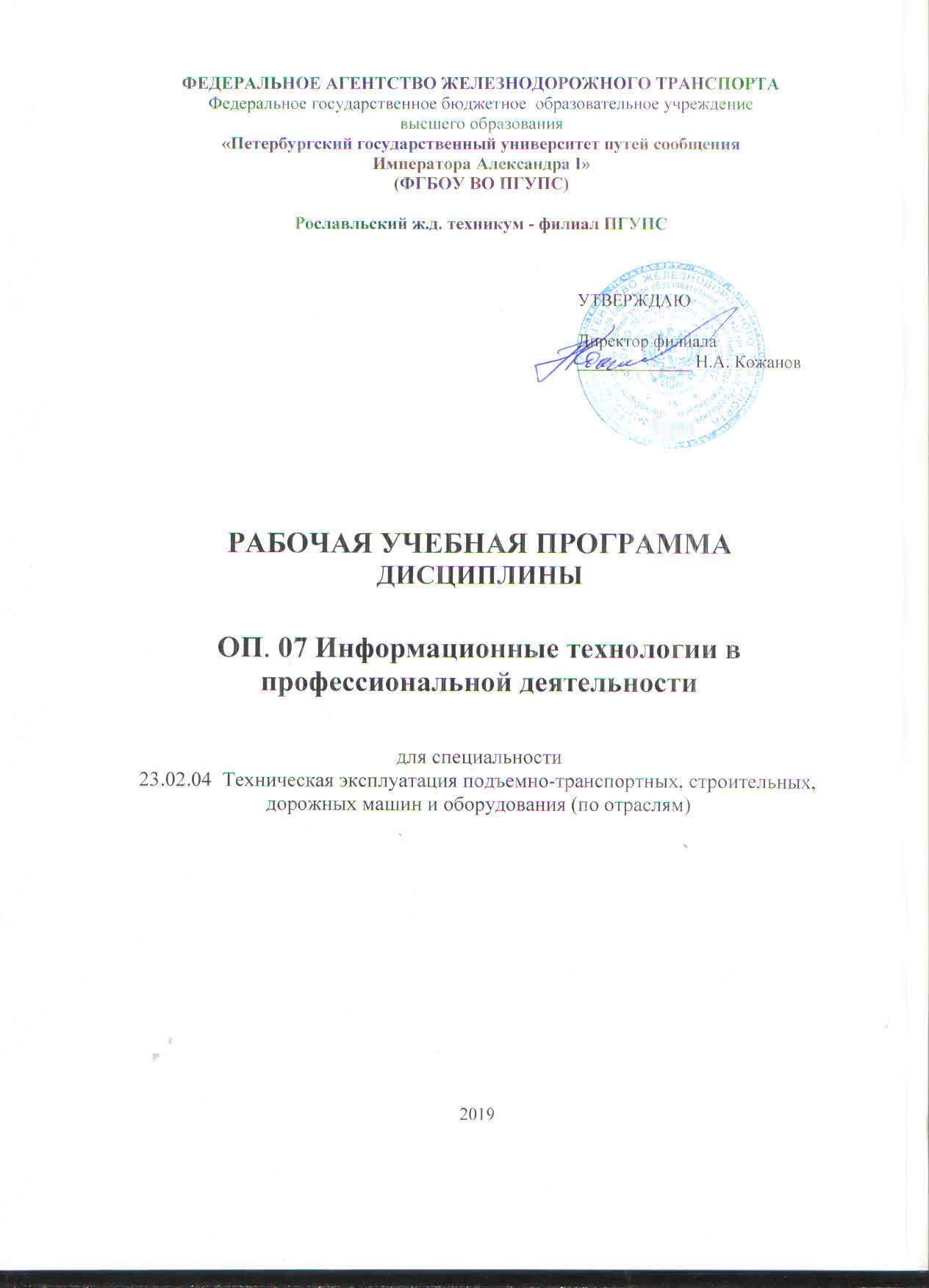 ПАСПОРТ РАБОЧЕЙ УЧЕБНОЙ ПРОГРАММЫ ДИСЦИПЛИНЫОП.07 Информационные технологии в профессиональной деятельностиОбласть применения программыРабочая программа учебной дисциплины является частью программы подготовки специалистов среднего звена (ППССЗ)  в соответствии с ФГОС по специальности СПО 23.02.04 Техническая эксплуатация подъемнотранспортных, строительных, дорожных машин и оборудования (по отраслям) в части освоения соответствующих общих (ОК) и профессиональных (ПК) компетенций:Рабочая программа учебной дисциплины может быть использована при профессиональной подготовке, повышении квалификации и переподготовке рабочих по профессиям:1.2. Место учебной дисциплины в структуре основной образовательной программе: дисциплина относится к: профессиональному циклу.Цели и задачи учебной дисциплины — требования к результатам освоения учебной дисциплины:В результате освоения учебной дисциплины обучающийся должен уметь:В результате освоения учебной дисциплины обучающийся должен знать: Количество часов на освоение программы дисциплины:максимальной учебной нагрузки обучающегося —53 часа, в том числе:обязательной аудиторной учебной нагрузки обучающегося — 36 часов; самостоятельной работы обучающегося — 17 часов.СТРУКТУРА И СОДЕРЖАНИЕ УЧЕБНОЙ ДИСЦИПЛИНЫ Объем учебной дисциплины и виды учебной работыТематический план и содержание учебной дисциплины ОП. 07 Информационные технологии в профессиональной деятельностиДля характеристики уровня освоения учебного материала используются следующие обозначения:1. – ознакомительный (узнавание ранее изученных объектов, свойств); 2. – репродуктивный (выполнение деятельности по образцу, инструкции или под руководством)3. – продуктивный (планирование и самостоятельное выполнение деятельности, решение проблемных задач)УСЛОВИЯ РЕАЛИЗАЦИИ РАБОЧЕЙ УЧЕБНОЙ ПРОГРАММЫ ДИСЦИПЛИНЫТребования к минимальному материально-техническому обеспечениюРеализация примерной программы учебной дисциплины требует наличия учебного кабинета «Информатика, информационные технологии в профессиональной деятельности».Оборудование учебного кабинета:посадочные места по количеству обучающихся;рабочее место преподавателя;комплект учебно-наглядных пособий Технические средства обучения:компьютер с лицензионным программным обеспечением и подключением к ЛВС с выходом в сеть Интернет;мультимедиапроектор.Информационное обеспечение обученияПеречень учебных изданий, интернет- ресурсов, дополнительной литературыОсновная учебная литература:Михеева Е.В. Информационные технологии в профессиональной деятельности: учеб. пособие. - М.: ОИЦ «Академия», 2013. - 384 с.Дополнительная учебная литература:Михеева Е.В. Практикум по информационным технологиям в профессиональной деятельности: учеб. пособие. - М.: ТК Велби, Изд-во Проспект, 2014. - 288 с.Интернет-ресурсыЭБС ibooks.ruЭБС IPRboksЭБС Лань   КОНТРОЛЬ И ОЦЕНКА РЕЗУЛЬТАТОВ ОСВОЕНИЯ УЧЕБНОЙДИСЦИПЛИНЫКонтроль и оценка результатов освоения учебной дисциплины осуществляется преподавателем в процессе проведения практических занятий, контрольной работы, зачета, а также выполнения обучающимися индивидуальных заданий в виде презентаций.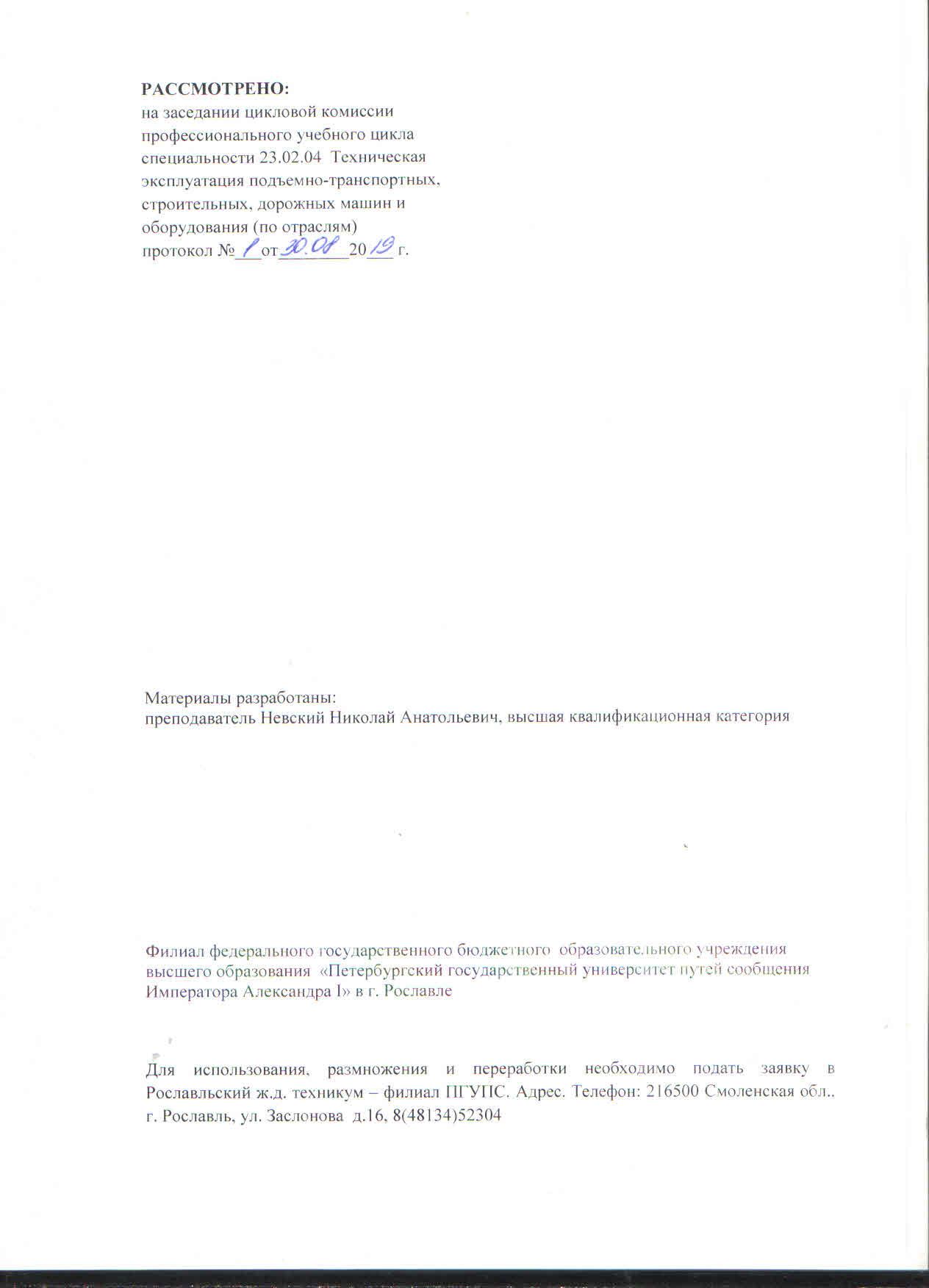 содержаниеПаспорт рабочей программы учебной дисциплины4Структура и содержание учебной дисциплины6Условия реализации учебной дисциплины    10Контроль и оценка результатов освоения учебной дисциплины11ОК 01.Понимать сущность и социальную значимость своей будущей профессии, проявлять к ней устойчивый интерес. ОК 02.Организовывать собственную деятельность, выбирать типовые методы и способы  выполнения профессиональных задач, оценивать их эффективность и качество.ОК 03.Принимать решения в стандартных и не стандартных ситуациях и нести за них ответственность. ОК 04.Осуществлять поиск и использование информации, необходимой  для эффективного выполнения профессиональных задач,  профессионального и личного развития.ОК 05.Использовать информационно-коммуникационные технологии в профессиональной деятельности.ОК 06.Работать в коллективе и команде, эффективно общаться с коллегами, руководством, потребителями.ОК 07.Брать на себя ответственность за работу членов команды (подчиненных), результат выполнения задач. ОК 08.Самостоятельно определять задачи профессионального и личного развития, заниматься  самообразованием, осознанно планировать повышение квалификации.ОК 09.Ориентироваться в условиях частой смены технологий в профессиональной деятельности.ПК 1.1.Обеспечивать безопасность движения транспортных средств при производстве работ.ПК 1.2.Обеспечивать безопасное и качественное выполнение работ при использовании подъемно-транспортных, строительных, дорожных машин и механизмов.ПК 1.3.Выполнять требования нормативно-технической документации по организации эксплуатации машин при строительстве, содержании и ремонте дорог.ПК 2.1.Выполнять регламентные работы по техническому обслуживанию и ремонту подъемно-транспортных, строительных, дорожных машин и оборудования в соответствии с требованиями технологических процессов.ПК 2.2.Контролировать качество выполнения работ по техническому обслуживанию и ремонту подъемно-транспортных, строительных, дорожных машин и оборудования.ПК 2.3.Определять техническое состояние систем и механизмов подъемно-транспортных, строительных, дорожных машин и оборудования.ПК 2.4.Вести учетно-отчетную документацию по техническому обслуживанию и ремонту подъемно-транспортных, строительных, дорожных машин и оборудования.ПК 3.1.Организовывать работу персонала по эксплуатации подъемно-транспортных, строительных, дорожных машин и оборудования.ПК 3.2.Осуществлять контроль за соблюдением технологической дисциплины при выполнении работ.ПК 3.3.Составлять и оформлять техническую и отчетную документацию о работе ремонтно-механического отделения структурного подразделения.ПК 3.4.Участвовать в подготовке документации для лицензирования производственной деятельности структурного подразделения.У1использовать средства вычислительной техники в профессиональной деятельности;У2применять компьютерные и телекоммуникационные средства в профессиональной деятельности.З1состав, функции и возможности использования информационных и телекоммуникационных технологий в профессиональной деятельности;З2моделирование и прогнозирование в профессиональной деятельности.Вид учебной работыОбъем часовМаксимальная учебная нагрузка (всего)53Обязательная аудиторная учебная нагрузка (всего)36в том числе:практические занятия20Внеаудиторная самостоятельная работа обучающегося (всего)17Промежуточная аттестация в 6 семестре в форме дифференцированного  зачёта Промежуточная аттестация в 6 семестре в форме дифференцированного  зачёта Наименование разделов и темСодержание учебного материала, практические занятия, самостоятельная работа обучающихсяОбъемчасовУровеньосвоения1234Раздел 1. Технические средства и программное обеспечение3Тема 1.1. Технические характеристики и требования к аппаратному обеспечению ПКСодержание учебного материала: Технические характеристики аппаратного обеспечения ПК. Требования, предъявляемые к аппаратной конфигурации ПК для решения различных задач в профессиональной деятельности. Понятие «периферийное устройство», виды периферийных устройств. Правила подключения периферийных устройств к ПК. Понятие «программное обеспечение», виды программного обеспечения. Назначение и состав базового (системного) программного обеспечения. Назначение и состав программного обеспечения прикладного характера. Выбор программного обеспечения прикладного характера для решения задач в профессиональной деятельности22Тема 1.1. Технические характеристики и требования к аппаратному обеспечению ПКСамостоятельная работа обучающихся: Проработка конспекта занятий.Рабочая тематика самостоятельной работы:Современные технические средства ПК (процессоры, видеокарты, оперативная память, и т.д.). Современное программное обеспечение применительно к профессиональной деятельности. Современные периферийные средства (принтеры, сканеры, акустические системы и т.д.)1Раздел 2. Компьютерные сети14Тема 2.1. Локальные вычислительные сети (ЛВС) и глобальная сеть ИнтернетСодержание учебного материала   Определение ЛВС. Типы и виды сетей. Достоинства и недостатки ЛВС. Аппаратные средства для построения ЛВС. Правила построения ЛВС. Настройка ЛВС.Понятия «Интернет», «сайт», «страничка», «поисковая система». Виды поисковых систем. Понятие «протокол», виды протоколов для передачи данных. Способы подключения к сети Интернет. Достоинства и недостатки каждого вида подключения к сети Интернет. Аппаратное обеспечение для подключения к сети Интернет. Настройка доступа к Интернету23Тема 2.1. Локальные вычислительные сети (ЛВС) и глобальная сеть ИнтернетПрактическое занятие №1 Обмен информацией в ЛВС. Работа в сети Интернет.41234Тема 2.2. Защита информацииСодержание учебного материалаНеобходимость защиты информации. Классификация угроз целостности информации. Средства и способы защиты информации. Выбор оптимального уровня безопасности для конкретных условий22Практическое занятие №2 Защита информации2Самостоятельная работа обучающихся : Выполнение индивидуального задания в виде презентации по темам: Проблемы информационной безопасности. Антивирусное программное обеспечение.Рабочая тематика самостоятельной работы: Локальная вычислительная сеть.Интернет — прошлое, настоящее и будущее2Раздел 3. Технология сбора, обработки и преобразования информации31Тема 3.1. Поиск информацииСодержание учебного материалаПоиск информации в сетях и на носителях. Программы поиска информации, файлов, текстов. Состав, функции и возможности использования информационных и телекоммуникационных технологий в профессиональной деятельности22Тема 3.2. Ввод информации с помощью сканераСодержание учебного материалаСканеры. Сканирование текстовых и графических материалов. Распознавание сканированных текстов-2Практическое занятие №3  Поиск информации в накопителях информации. Ввод информации с помощью сканера. (2ч)Практическое занятие №4 Работа в графическом редакторе. (4ч)Практическое занятие №5 Работа с программами по профилю специальности (6ч)12Самостоятельная работа обучающихсяВыполнение индивидуального задания в виде презентации по темам: Носители информации.Работа в графическом редакторе71234Тема 3.3. Изучение и работа с пакетом прикладных программСодержание учебного материала:Наиболее популярные пакеты прикладных программ по профилю специальности (автоматизированные рабочие места — АРМ). Тенденции и перспективы развития программного обеспечения. Моделирование и прогнозирование в профессиональной деятельности22Тема 3.3. Изучение и работа с пакетом прикладных программПрактическое занятие № 6 Работа с пакетом прикладных программ по профилю специальности2Тема 3.3. Изучение и работа с пакетом прикладных программСамостоятельная работа обучающихсяВыполнение домашних заданий по теме 3.1. Проработка конспекта занятий2Всего:48Результаты обученияРезультаты обученияФормы и методы контроля и оценки результатов обученияосвоенные умения,усвоенные знаниякоды формируемых компетенцийФормы и методы контроля и оценки результатов обученияОсвоенные умения:-	использовать средства вычислительной техники в профессиональной деятельности, применять компьютерные и телекоммуникационные средства в профессиональной деятельности.Усвоенные знания:состава, функции и возможности использования информационных и телекоммуникационных технологий в профессиональной деятельности, моделирования и прогнозирования в профессиональной деятельностиПК 1.1.ПК 1.2.ПК 1.3.ПК 2.1.ПК 2.2.ПК 2.3.ПК 2.4.ПК 3.1.ПК 3.2.ПК 3.3.ПК 3.4.ОК 01-ОК 09 Формы контроля обучения:- экспертное наблюдение и оценка на практических занятиях, выполнение индивидуальных заданий - экспертное наблюдение и оценка на практических занятиях, выполнение индивидуальных заданий 